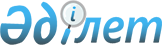 О признании утратившими силу некоторых решений Правительства Республики КазахстанПостановление Правительства Республики Казахстан от 2 июня 2022 года № 358.
      Правительство Республики Казахстан ПОСТАНОВЛЯЕТ:
      1. Признать утратившими силу некоторые решения Правительства Республики Казахстан согласно приложению к настоящему постановлению.
      2. Настоящее постановление вводится в действие со дня его подписания. Перечень утративших силу некоторых решений Правительства Республики Казахстан
      1. Постановление Правительства Республики Казахстан от 17 октября 2014 года № 1107 "Об утверждении перечня организаций, осуществляющих деятельность по проектированию и (или) строительству объектов международной специализированной выставки на территории Республики Казахстан".
      2. Постановление Правительства Республики Казахстан от 20 января 2016 года № 20 "О внесении дополнений в постановление Правительства Республики Казахстан от 17 октября 2014 года № 1107 "Об утверждении перечня организаций, осуществляющих деятельность по проектированию и (или) строительству объектов международной специализированной выставки на территории Республики Казахстан".
      3. Постановление Правительства Республики Казахстан от 15 декабря 2016 года № 810 "О внесении дополнений в постановление Правительства Республики Казахстан от 17 октября 2014 года № 1107 "Об утверждении перечня организаций, осуществляющих деятельность по проектированию и (или) строительству объектов международной специализированной выставки на территории Республики Казахстан".
					© 2012. РГП на ПХВ «Институт законодательства и правовой информации Республики Казахстан» Министерства юстиции Республики Казахстан
				
      Премьер-МинистрРеспублики Казахстан 

А. Смаилов
Приложение
к постановлению Правительства
Республики Казахстан
от 2 июня 2022 года № 358